			  Mathématiques    Numération jusqu’à 10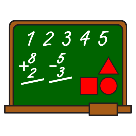 Je compte jusqu’à 10 et j’apprends la valeur des nombres et leur écriture.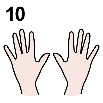  Je manipule : avec des légos, des feutres, les pièces ou n’importe quel petit objet j’associe le bon nombre à la quantité (0 à 10). 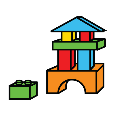 Je range les objets comme sur un dé (constellations) et je les compare (plus grand, plus petit).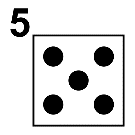    Je trouve rapidement les nombres sur les doigts ou sur un dé :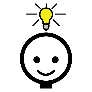 Ex : quelqu’un me montre un nombre sur les doigts, je dois dire ou écrire la réponse et faire le même nombre comme sur un dé (constellations)Ex : quelqu’un me donne un chiffre je montre sur les doigts et je dispose le matériel de manipulation comme sur un dé.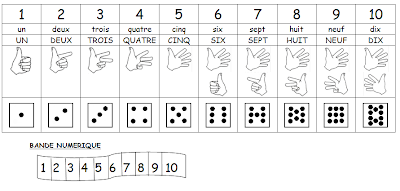    Je fais la fiche 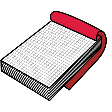    Sur l’ordinateur, plusieurs activités en suivant ce lien :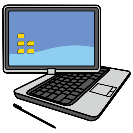 https://turbulus.com/ludoeducatifs/chiffres